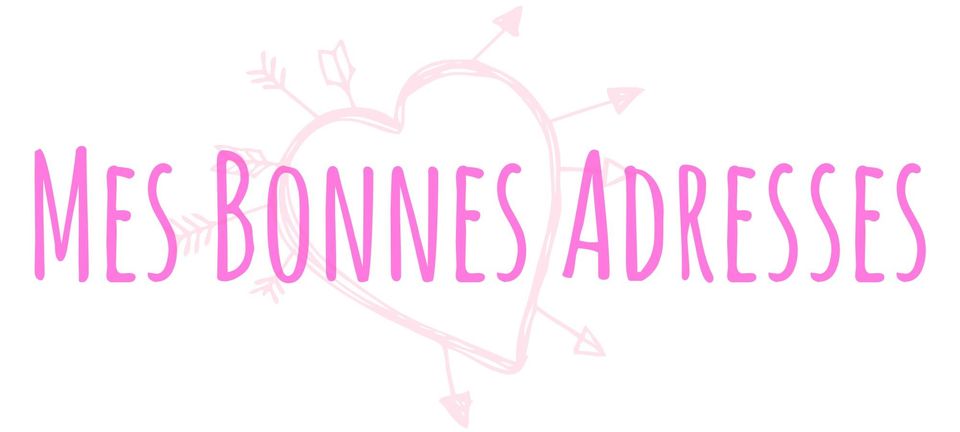 Des adresses utilesParce que ce n’est jamais facile de trouver un BON vétérinaire, ou un toiletteur qui peut s’occuper des chats, et les toiletter correctement, parce que si on a besoin d’un ostéopathe animalier, ce n’est pas évident d’en trouver un et encore moins de ne pas tomber sur un charlatan, etc.Voici une liste non-exhaustive des endroits recommandés par moi-même et par les familles qui ont personnellement eu affaire à l’un d’eux:VétérinairesSans aucun doute, avec toute ma confiance, la crème de la crème, tous niveaux confondus, le Centre Vétérinaire des 4 Bras et bien plus particulièrement, le Docteur A. Zicola   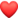 A 1070, le Docteur Piazza Marc de chez Help Animals OfficielA 1090, le Docteur RodeletA 1470, le Docteur Aurélie DeclercqA 4020, la clinique de la Boverie et plus particulièrement le Dct Dubois (recommandé notamment pour la médecine d’urgence)A 4190, le Vetexpress Vétérinaires (Julien Fourneau)A 4300, le Docteur Saint PierreA 4357, le Docteur Alain Mullens - 04/259.78.89 A 4690, le Docteur Gonzalez JacquelineA 4870, le cabinet Vetness A 6464, le Docteur Martine Flamme à Forges (du côté de Chimay)A 7170, la clinique vétérinaire Brasseur... n’hésitez pas à me fournir d’autres noms 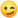 ComportementalisteA 4032, le Docteur Joelle Hofmans A 4130, le Docteur Husson Cécile A 4460, le Docteur Duquesne... n’hésitez pas à me fournir d’autres noms OstéopatheA 4140 - Le cabinet vétérinaire Osteopattes Dr N. Simon & C. Lausberg A 4550 - Le Centre Vétérinaire des 4 Bras et plus précisément le Docteur P. Van Calster... n’hésitez pas à me fournir d’autres noms  CardiologueA 1060 - Le Docteur Cohen - SolalA 1300 - Le Docteur Sabine Van Den Meersche - 0494/85.62.35A 3800 - Le Docteur Geyskens ValérieA 4000 - Le Docteur Anne-Christine Merveille à l’Université de LiègeA 4970 - Le Docteur Van IsraëlA 6010 - La clinique CarolovetA 7181 - Le Docteur Dujacquier Luc... n’hésitez pas à me fournir d’autres noms OphtalmologueA 3700 - Le Docteur Magda Grauwels - 012/26.22.26 ... n’hésitez pas à me fournir d’autres noms ToiletteursEsti’Dog - Laura: MA perle, des doigts en or remplis d’amour et de patience ! Se déplace à domicile aux alentours de la région d’Engis, Amay, Wanze.Gégé & ses amis à 1457 WalhainKlein Olivier, rue de la Goffe 24 à 4000 Liège - 04/233.43.79Entre chiens et chats, rue Hippolyte Cornet 60 à 4032 Chênée - 0499/550.217Toutou mimi, à 4100 Seraing - 0477 45 36 75Dog Style, rue de la Bourse 103 à 4470 St-Georges - 04/273.00.12Toilettage passion, rue de la Haie Monseu 11 à 4550 Nandrin - 085/51.32.09Le coeur sur la patte, rue de la Sapinière 33 à 4570 Marchin - 0497/12.33.32Aiko-N-Co Stembert, avenue Jean-Lambert 12 à 4801 Stembert - 087/44.77.37Dog Saloon, rue des Brasseurs 20 à 6200 Châtelet - 071/40.55.15Au bonheur des chiens, rue des Faubourg 7 à 6700 Arlon - 063/23.31.13... n’hésitez pas à me fournir d’autres noms PensionA 4460 - Le Royaume du ChaKalin... n’hésitez pas à me fournir d’autres noms Arbres à chatsSite en ligneBudget conséquent, mais hyper solide:https://www.petrebels.com/https://griffoir-rufi.fr/ https://www.katzen-deko.com/https://www.dierenvilla.be/Budget moyen, solidité moyenne: https://www.manomano.fr/Budget faible à moyen, solidité moyenne: https://www.zooplus.be/ ... n’hésitez pas à me fournir d’autres noms MagasinBudget conséquent, mais hyper solide: https://www.poilsetplumes.be/... n’hésitez pas à me fournir d’autres noms Médicaments animaliers (vermifuge, antipuce, vitamines, contre la diarrhée, anti-vomissement, etc.)Direct-vetMedic-animalLa compagnie des animauxVeto-storeNewpharmaFarmaline... n’hésitez pas à me fournir d’autres noms 